www.powiat.turek.pl 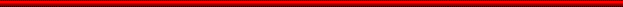 Powiat Innowacji i Nowoczesnych TechnologiiZałącznik nr 13 do SIWZ „Wykonanie prac geodezyjnych niezbędnych do przeprowadzenia modernizacji ewidencji gruntów i budynków oraz aktualizacji kartoteki budynków i lokali dla gminy Turek”WYKAZ  OSÓB SKIEROWANYCH PRZEZ WYKONAWCĘ DO REALIZACJI ZAMÓWIENIA składany na potrzeby postępowania o udzielenie zamówienia publicznego pn. ,,Wykonanie prac geodezyjnych niezbędnych do przeprowadzenia modernizacji ewidencji gruntów i budynków oraz aktualizacji kartoteki budynków i lokali dla gminy Turek” - nr sprawy OR.272.14.2017, część nr _____ prowadzonego przez Powiat Turecki:OR.272.14.2017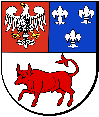 POWIATTURECKInazwa WykonawcyadresL.p.Imię i nazwiskoWykształcenieDoświadczenie zawodoweUprawnienia/kwalifikacjeZakres wykonywanych czynności w realizacji niniejszego zamówieniaPodstawa do dysponowania